ДОДАТОК 2Картки із зображенням історичних подій/джерел/фактів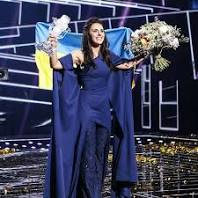 Українська співачка Джамала — переможниця конкурсу Євробачення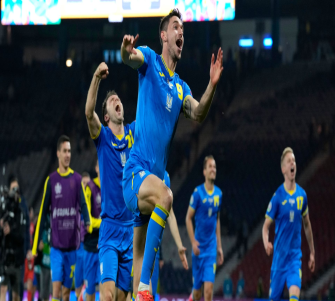 Перемога збірної України з футболу у грі 1/8 фіналу зі Швецією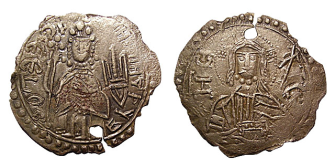 Срібник (монета) Володимира Великого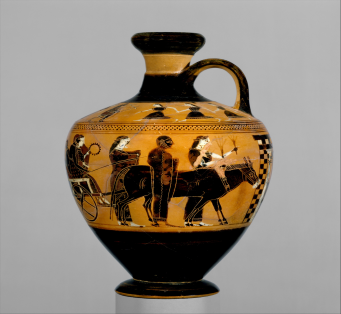 Лекіф — посудина для оливкової олії (Давня Греція)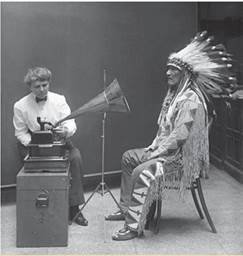 Етнограф Френсіс Денсмор записує на фонограф пісню вождя індіанського племені Чорноногих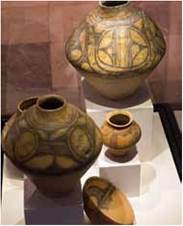 Кераміка (глиняні вироби) трипільської археологічної культури                (с. Більче-Золоте Тернопільської області.)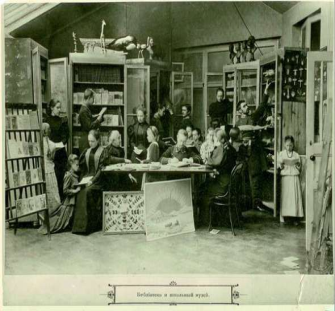 Бібліотека і шкільний музей Харківської приватної жіночої школи 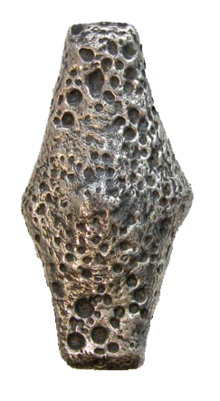 Київська гривня — грошова одиниця Русі-України, якою користувалися для розрахунків 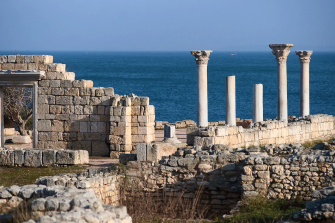 Руїни Херсонесу поблизу                    м. Севастополь у Криму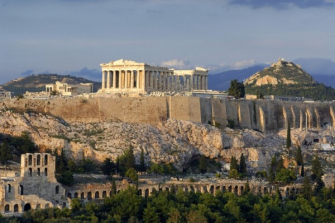 Афінський акрополь (сучасна реконструкція)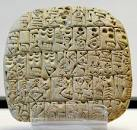 Шумерська клинописна табличка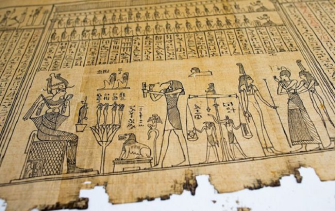 Давньоєгипетський папірус 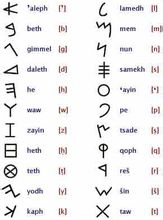 Фінікійська абетка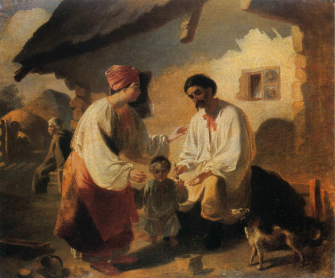 Картина Тараса Шевченка «Селянська родина» 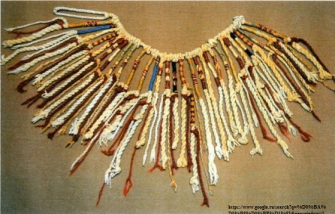 Кіпу — вузликове письмо інків (давнього народу Південної Америки)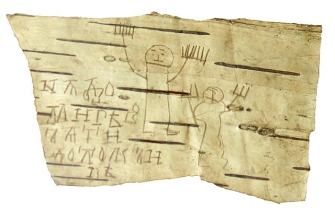 Берестяна грамота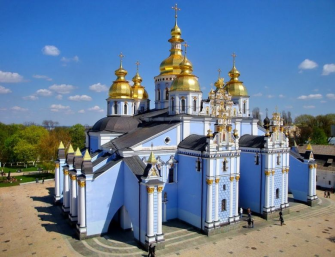 Михайлівський Золотоверхий монастир у м. Київ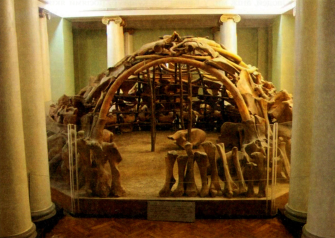 Житло мисливців на мамонтів з Межиріцької стоянки на Черкащині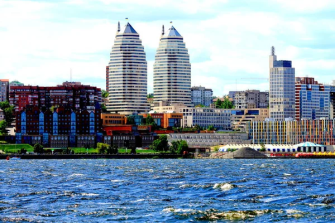 Вежі-хмарочоси в м. Дніпро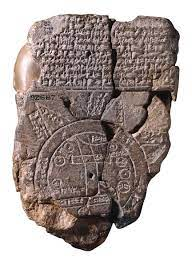 Вавилонська карта світу.Глиняна табличка є єдиною картою світу вавилонян, що дійшла до нас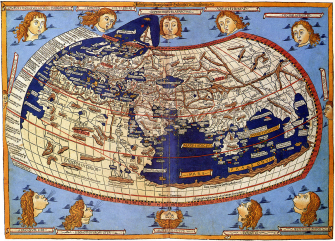 Карта давньогрецького дослідника Птолемея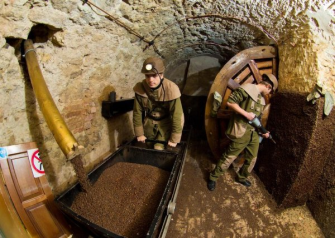 Кав’ярня «Львівська копальня кави» 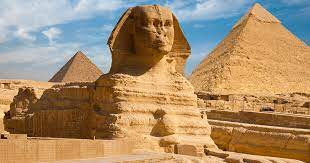 Великі піраміди і сфінкс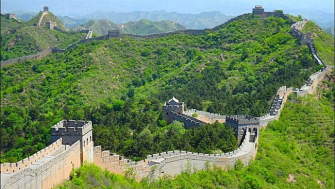 Великий китайський мур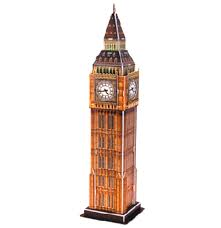 Годинникова  вежа Біг Бен на північному кінці Вестмінстерського палацу (Лондон, Велика Британія)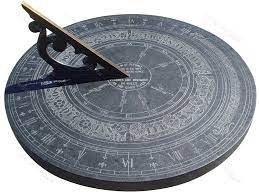 Сонячний годинник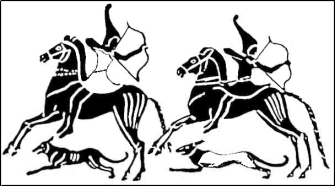 Кіммерійці (розпис на давній вазі) 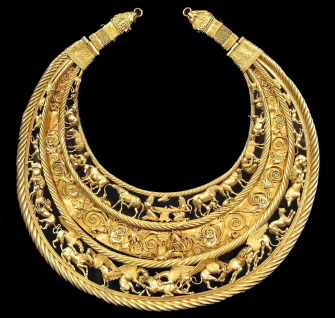 Золота скіфська пектораль — нагрудна прикраса (курган Товста могила, Дніпропетровська область)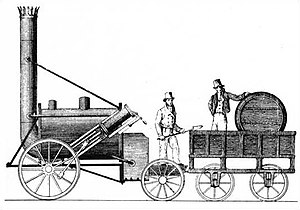 Паротяг Джорджа Стефенсона — революційний транспортний засіб, завдяки якому стало можливим переміщати вантажі й людей швидше й без застосування мускульної сили тварин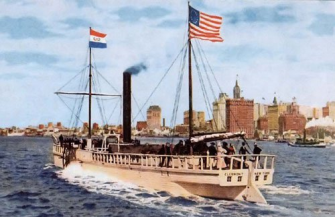 Пароплав Роберта Фултона — революційний транспортний засіб, яким почали переміщати вантажі й людей морем на великі відстані незалежно від погодних умов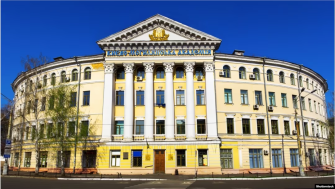 Києво-Могилянська академія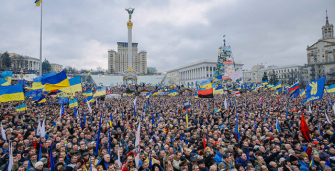 Революція гідності 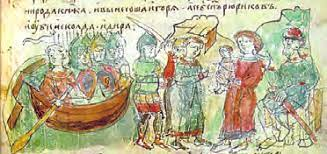 Ярослав Мудрий розбудовує Київ (мініатюра з літопису)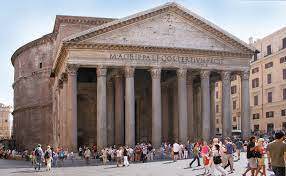 Римський Пантеон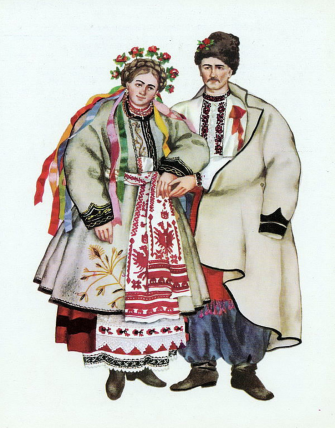 Українці в національному вбранні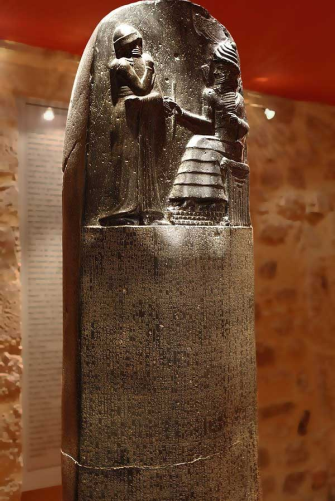 Стела із законами Хаммурапі  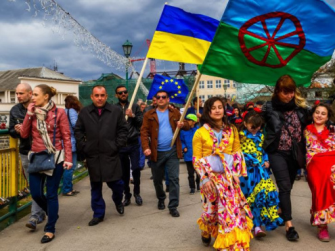 Святкування Міжнародного дня ромів у м. Ужгород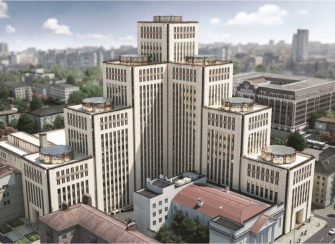 Центр Менора     (м. Дніпро) — найбільший у світі єврейський громадський комплекс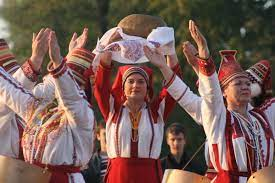 Гагаузи в національному одязі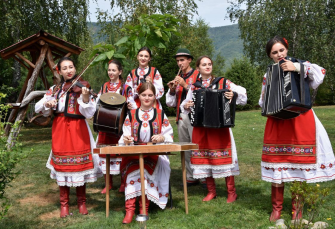 Фестиваль угорської культури на Закарпатті 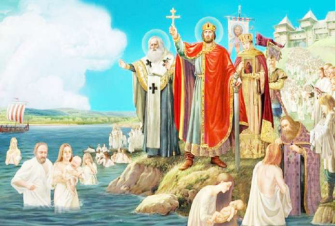 Хрещення Русі 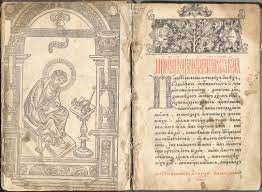 «Апостол» Івана Федоровича 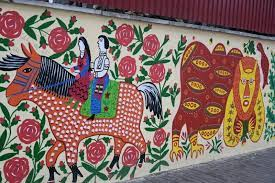 Мурал у центрі Луцька, за мотивами творів Марії Примаченко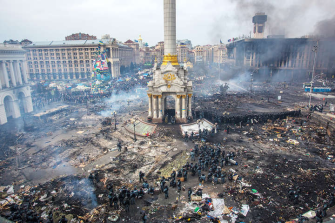 Революція Гідності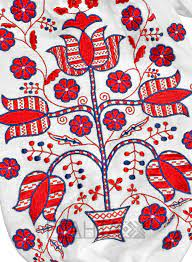 Дерево життя на українській вишиванці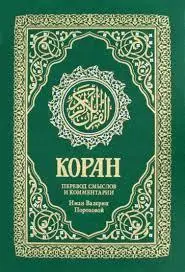 Головна книга мусульман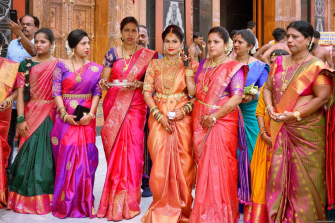 Індійське жіноче вбрання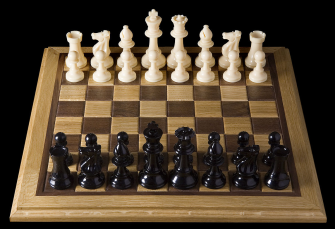 Батьківщиною шахів вважають Індію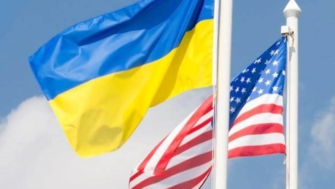 Євроінтеграція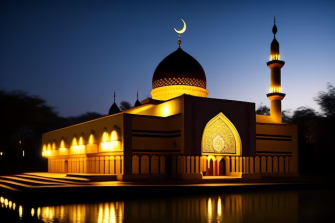 Мечеть - храм мусульман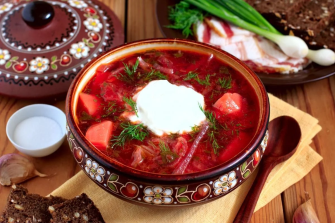 Борщ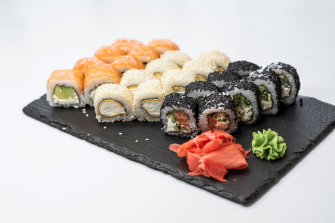 Суші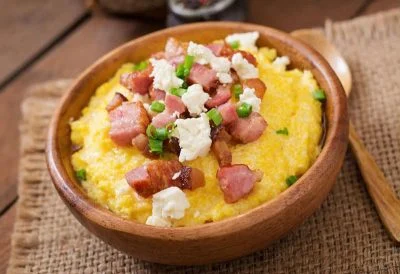 Бануш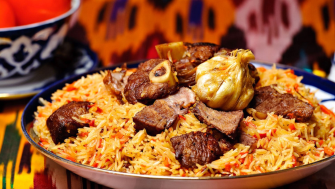 Плов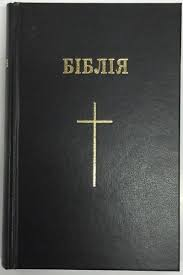 Біблія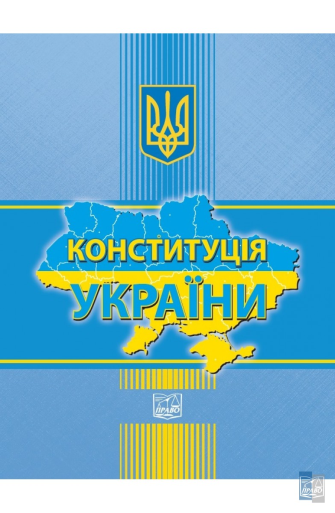 Конституція України